性別友善性別平權培養女力保護母性桃園市性別友善措施桃園市性別友善措施桃園市性別友善措施第一層第二層第三層支持家庭照顧者回歸就業市場本處辦理現場徵才活動，提供勞雇雙方現場媒合平台，活動邀請優質廠商設攤徵才，並提供全職、部分工時等多元化工作職缺，協助求職民眾順利就業。109年度現場徵才活動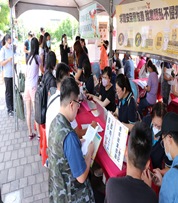 尊重多元文化差異，打造婚姻移民的友善環境請提供照片或活動計畫正視人口結構的失衡，落實性別正義的人口政策。請提供照片或活動計畫提倡平價、優質及可近性的托育服務。請提供照片或活動計畫尊重多元文化差異，打造婚姻移民的友善環境。 請提供照片或活動計畫積極推動討論對於多元性別與非婚同居伴侶相關權益之保障。請提供照片或活動計畫重視女性身心障礙者就業之雙重弱勢處境請提供照片或活動計畫結合就業與福利政策思維，促進工作與家庭平衡請提供照片或活動計畫提供友善就業環境，支持女性重新就業。請提供照片或活動計畫考量女性、高齡、身障者等不同使用需求，檢討空間友善性，公廁、無障礙設施等。請提供照片或活動計畫針對數位落差提出消弭落差與性別隔離策略。請提供照片或活動計畫全面檢討大眾運輸工具及綠色運具之便利、友善與安全性。請提供照片或活動計畫讓不同性別之弱勢基本用路需求得以滿足。請提供照片或活動計畫以性別觀點建構安全無慮環境請提供照片或活動計畫積極落實性別平等教育。請提供照片或活動計畫藉由環境設計與規劃，建構安全的生活空間。請提供照片或活動計畫平等尊重消除性別歧視與暴力請提供照片或活動計畫性別平等與健康公平之公共衛生政策請提供照片或活動計畫消弭性別角色刻板印象對身心健康的影響請提供照片或活動計畫桃園市性別平權措施桃園市性別平權措施桃園市性別平權措施第一層第二層第三層全面檢討大眾運輸工具及綠色運具之便利、友善與安全性請提供照片或活動計畫提高女性決策參與請提供照片或活動計畫透過專業訓練提升女性能力。為倡導性別平等，辦理多元且豐富之失業者職業訓練，提供民眾適性選擇合宜之訓練，俾利銜接未來職場之所需，109年度計辦理23個班次，截至6月底止，開班8個班次、218人參訓，男性占比55.9%、女性佔比44.1%。失業者職業訓練-機車修護班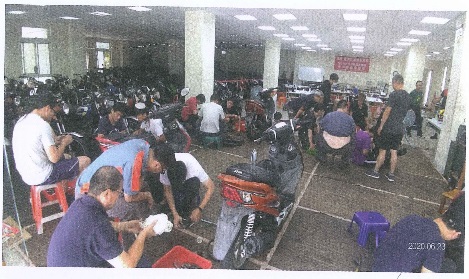 培力女性、活化組織請提供照片或活動計畫落實尊嚴及平等勞動價值請提供照片或活動計畫不同性別與弱勢者的基本需求可獲得滿足請提供照片或活動計畫建立女性在公共領域中的可見性和主體性。請提供照片或活動計畫積極扶植女性文化人才或團體，並提升女性文化、藝術決策管理人才的比例請提供照片或活動計畫桃園市培養女力措施桃園市培養女力措施桃園市培養女力措施第一層第二層第三層鼓勵與輔導女性、性別弱勢族群之藝文學習及參與。請提供照片或活動計畫強化與提供各種性別弱勢群體（如原住民、新移民、身心障礙者、多元性別族群）能力建構與培力。請提供照片或活動計畫鼓勵與輔導女性參與競賽，並表彰傑出女性運動員的成就。請提供照片或活動計畫培力女性、活化組織請提供照片或活動計畫透過專業訓練提升女性能力。透過失業者職業訓練增強女性就業能力，積極培養工作技能與技巧，讓女性於工作職場勝任得宜，109年度計辦理23個班次，截至6月底止，開班8個班次、218人參訓。失業者職業訓練-複合式餐飲實務班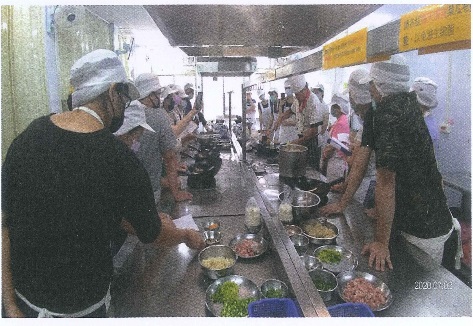 透過經費補助促進女性參與國際事務。請提供照片或活動計畫提升女性參與機會，擴大參與管道請提供照片或活動計畫桃園市保護母性措施桃園市保護母性措施桃園市保護母性措施第一層第二層第三層建構全人的家庭照顧機制請提供照片或活動計畫以女性、高齡、兒童、行動不便及多元性別等族群之需求為設計依據。請提供照片或活動計畫培力女性、活化組織請提供照片或活動計畫建構孕產婦的在地化照顧網絡，並營造兩性參與及社會支持的親善生產及哺育環境。請提供照片或活動計畫建立不同性別與族群之健康平等風險管理請提供照片或活動計畫提供友善就業環境，支持女性就業。請提供照片或活動計畫針對弱勢族群規劃就業輔導措施。桃園市政府就業服務處針對中高齡、身心障礙、原住民、新住民、(中)低收入戶、更生人、二度就業婦女、特殊境遇家庭、家暴暨性侵害被害人等特定對象提供就業輔導，如辦理就業講座、「紮穩腳步，就業再出發」課程、職場參訪等，協助特定對象順利就業。109年4至6月特定對象求職推介人數6,368人，男性佔比42.2%、女性佔比57.8%。為協助失業民眾重返職場及順利就業，並鼓勵前述之特定對象參加職前課程，其參加失業者職業訓練甄試，總成績得加權3%計算，以提高參訓比率。109年度計辦理23個班次，截至6月底止，開班8個班次、218人參訓，男性佔比55.9%、女性佔比44.1%。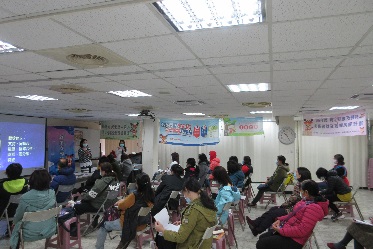 「婦女專班-用馬雅發現我的天賦力量」就業講座講師授課情形失業者職業訓練-複合式餐飲實務班